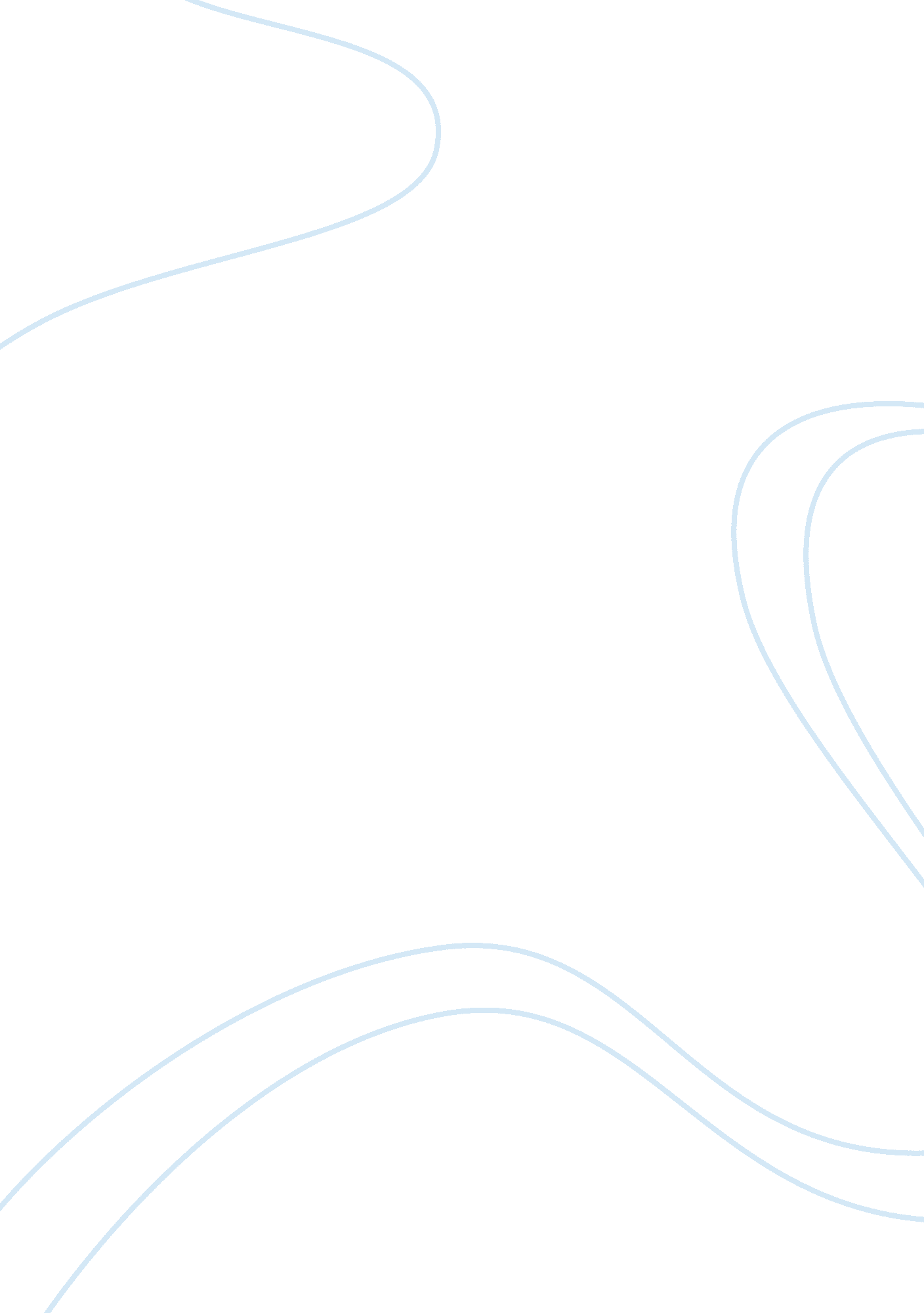 Investigating quality of service issues referencesTechnology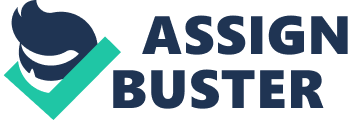 References Ahmad, K. , 2001, Sourcebook of ATM and IP Internetworking. New Yoek: John Wiley & Sons. Akyildiza, I., Anjalia, T., Chena, L., de Oliveiraa, J., & Scoglioa, C. , 2003, A new traffic engineering manager for DiffServ/MPLS networks: design and implementation on an IP QoS Testbed. Computer Communications 26 , 388403. Badard, B., Diascorn, V., Boulmier, G., Vicard, A., Renard, V., & Dimassi, A. , 2001, Migration to VoIP over mobile networks: Technical challenges and economic opportunity analysis. Warsaw, Poland: Proc. of the 14th International Telecommunications Network Strategy and Planning Symposium , NETWORKS, Bhakta, I., Chakrabory, S., Mitra, B., Sanyal, D., Chattopadhyay, S., & Chattopadhyay, M. , 2011, Designing an efficient delay sensitive routing metric for IEEE 802. 16 Mesh networks in Proceedings of the International Conference on Wireless and Optical Commun. I. Bhakta, S. Chakrabory, B. Mitra, D. K. Sanyal, S. Chattopadhyay , and M. Chattopadhyay, Designing an efficient delay sensitive routing metric for IEEE 802. 16 Mesh networks, in Proceedings of the International Conference on Wireless and Optical Commun. Bhaniramka, P., Sun, W., & Jain, R. , 2009, Quality of Service using Traffic Engineering over MPLS: An Analysis. Ohio State University . Bless, R., & Rohricht, M. , 2010, End-to-End Quality-of-Service Support in Next Generation Networks with NSIS. Karlsruhe Institute of Technology . Center for Strategic and International Studies. , 2009, Twenty Critical Controls for Effective Cyber Defense: Consensus Audit Guidelines. Washington DC: Center for Strategic and International Studies. Chakraborty, S., Sanyal, D., Chakraborty, A., Ghosh, A., Chattopadhyay, S., & Chattopadhyay, M. , 2010, Tuning hold off exponents for performance optimization in IEEE 802. 16 Mesh Distributed Coordinated Scheduler. Singapore: in Proceedings of the 2nd International Conference. Chiu, J., Huang, Z., Lo, C., Hwang, W., & Shieh, C. , 2003, Supporting End-to End Qos in DiffServ/MPLS Networks. 10th International Conference on Telecommunications, 2003. ICT. Chiu, J., Huang, Z., Lo, C., Hwang, W., & Shieh, C. , 2003, Supporting End-to End Qos in DiffServ/MPLS Networks. 10th International Conference on Telecommunications, 2003. ICT. Cho, I., & Okamura, K. , 2010, A centralized resource and admission control scheme for NGN core networks. ICOIN'09 Proceedings of the 23rd international conference on Information , 27-30. Choi, J. P., Fershtman, C., ; Gandal, N. , 2009, Network Security: Vulnerabilities and Disclosure Policy#. Tal Aviv: CERT/CC. Collins, D. , 2001, Carrier Grade Voice over IP. London: McGraw-Hill Professional Publishing. Dar, E., ; Latif, M. , 2010, Issues of Implementation of Voice over IP with Quality of Service: An Overview. International Journal of Computer Science and Telecommunications Volume 1, Issue 1, p 7-12 , http://www. google. co. ke/#hl= en; sclient= psy-ab; q= QoS+issues+for+VOIP+on+the+internet. pdf; oq= QoS+issues+for+VOIP+on+the+internet. pdf; gs_l= hp. 3... 6888. 8548. 2. 9081. 5. 5. 0. 0. 0. 0. 894. 1437. 2-2j6-1. 3. 0... 0. 0... 1c. 1. OH92ovZRP44; psj= 1; bav= on. 2, or. r_gc. r_pw. r_qf.; fp=. Davidson, J., Fox, T., ; etal. , 2002, Deploying Cisco Voice over IP Solutions. San Francisco: Cisco Press. DeCusatis, C., ; Jacobowitz, L. , 2006, Quality of Service for Converged Data and Voice over IP Networks. IBM Corp. , http://www. iec. org/newsletter/dec07_1/analyst_corner. pdf. Ergin, M., Gruteser, M., Luo, N., Raychaudhuri, D., ; Liu, H. , 2008, Available bandwidth estimation and admission control for QoS routing in wireless mesh networks. Computer Communications 31 , 13011317. Ferguson, P., ; Huston, G. , 1998, Quality of service: delivering QoS on the Internet and in corporate networks. Michigan: Wiley. Ferguson, P., ; Huston, G. , 1998, Quality of service: delivering QoS on the Internet and in corporate networks. Michigan: Wiley. Fiandrotti, A., Gallucci, D., Masala, E., ; Magli, E. , 2009, Traffic Prioritization of H. 264/SVC Video over 802. 11e Ad Hoc Wireless Networks. http://gredes. ifto. edu. br/wp-content/uploads/8. pdf: Dipartimento di Automatica e Informatica / 1Dipartimento di Elettronica. Foreman, P. , 2010, Vulnerability Management. London: Taylor ; Francis. Gheorghe, L. , 2006, Designing and Implementing Linux Firewalls and QoS Using Netfilter, Iproute2, NAT and L7-filter: Learn how to Secure Your System and Implement QoS Using Real-world Scenarios for Networks of All Sizes. London: Packt Publishing Ltd. Gheorghe, L. , 2006, Designing and Implementing Linux Firewalls and QoS Using Netfilter, Iproute2, NAT and L7-filter: Learn how to Secure Your System and Implement QoS Using Real-world Scenarios for Networks of All Sizes. London: Packt Publishing Ltd. Gregori, E. , 2002, Networking 2002: Networking Technologies, Services, and Protocols. Boston: Springer. Hentschel, C., Reinder, B., ; Yiirgwei, C. , 2002, Video Quality-of-Service for Multimedia Consumer Terminals An Open and Flexible System Approach. Eindhoven, The Netherlands: IEEE, Philips Research Laboratories. IXIA. , 2011, Quality of Service , QoS, and Policy Management in Mobile Phone Networks. Calabasas Available at http://www. ixiacom. com/pdfs/library/white_papers/policy_management. pdf: IXIA. Jaffar, J., Hashim, Z. A., ; Hamzah, M. , 2009, Video Quality of Service in DiffServ-Aware Multiprotocol Label Switching Network. Kuala Lumpur: IEEE Symposium on Industrial Electronics and Applications , ISIEA 2009, Liebehetrr, J., Patek, S., ; Yilmaz, E. , 2000). Trade-offs in Designing Networks with End-to-end Statistical QoS Guarantees. Eigth International Workshop on Quality of Service. Linawati, I. , 2005, Made Suartika Self-Similar Traffic Generator. Teknologi Elektro. Vol. 4 No. 1. Markopoulou, A., Tobagi, F., ; Karam, M. , 2003, Assessing the Quality of Voice Communications over Internet Backbones. IEEE/ACM Trans. Networking, vol. 11, no. 5 , 747-760. Martinez, G., Apostolopoulos, F. J., Alfaro, J. L., Sanchez, ; Duato, J. , 2010, QoS Support for Video Transmission in High-speed Interconnects. Inform., Univ. de Castilla-La Mancha , http://citeseerx. ist. psu. edu/viewdoc/download? doi= 10. 1. 1. 109. 4528; rep= rep1; type= pdf. Martinez, G., Apostolopoulos, F. J., Alfaro, J. L., Sanchez, ; Duato, J. (2010). QoS Support for Video Transmission in High-speed Interconnects. Inform., Univ. de Castilla-La Mancha , http://citeseerx. ist. psu. edu/viewdoc/download? doi= 10. 1. 1. 109. 4528; rep= rep1; type= pdf. Nisar, K., Hasbullah, H., ; Said, A. , 2009, Internet call delay on peer to peer and phone to phone VoIP network. in Proc. of the International Conference on Computer Engineering and Technology , ICCET,, SIngapore , 517-520. Radmand, P., ; Televski, A. , 2010, Impact of Encryption on Qos in Voip . Social Computing , SocialCom,, 2010 IEEE Second International Conference on. Radmand, P., Singh, J., Domingo, M., Arnedo, J., ; Talevski, A. , 2011, The Impact of Security on VoIP Call Quality. Pearth: 1Digital Ecosystem and Business intelligence Institute, Curtin University, Perth, Australia. Roberts, J. (2001). Traffic theory the Internet. IEEE Communications Magazine 39 (1) 9499. Rosenberg, H., Schulzrinne, G., Camarillo, A., Johnston, J., Peterson, R., Sparks, M., et al. , 2002, SIP: Session Initiation Protocol v. 2. 0. IETF RFC 3261 . Stiller, B. , 2009, Quality of Services Issues in Networking Environments. Cambridge http://citeseerx. ist. psu. edu/viewdoc/download? doi= 10. 1. 1. 34. 436; rep= rep1; type= pdf: Cambridge University Press. Sulaiman, N., Carrasco, R., ; Chester, G. , 2008, " Impact of security on voice quality in 3G networks. Proc. of the 3rd IEEE Conference on Industrial Electronics and Applications , ICIEA,, Singapore , 1583-1587. Tobagi, F. A., Fraleigh, C., Karam, M., & Noureddine, W. , 2010, Assessment of Traffic Prioritization in Switched Local Area Networks Carrying Multimedia Traffic. http://mmnetworks. stanford. edu/waelnour/docs/priorities. pdf: Stanford University. Wang, S., Mai, M., Magnussen, W., Xuan, D., & Zhao, W. , 2009, Implementation of QoS-Provisioning System for Voice over IP. Houston: Texas A&M University. Wang, Z. , 2001, Internet QoS: Architectures and Mechanisms for Quality of Service. New York: Morgan Kaufmann. Xiao, Y., Chen, H., & Li, F. , 2010, Handbook on Sensor Networks. Washington DC: World Scientific. Zamora, J., Jacobs, S., Eleftheriadis, A., Chang, S., & Anastassiou, D. , 2000, A Practical Methodology for Guaranteeing Quality of Service for Video-on-Demand. IEEE TRANSACTIONS ON CIRCUITS AND SYSTEMS FOR VIDEO TECHNOLOGY, VOL. 10, NO. 1 Zeng, Y. , 2010, The speed cipher . http://labs. calyptix. com/files/speed-paper. pdf. Zhao, W., Olshefski, D., & Schulzrinne, H. , 2009, Internet Quality of Service: an Overview. Colombia University , http://www. cs. columbia. edu/techreports/cucs-003-00. pdf. 